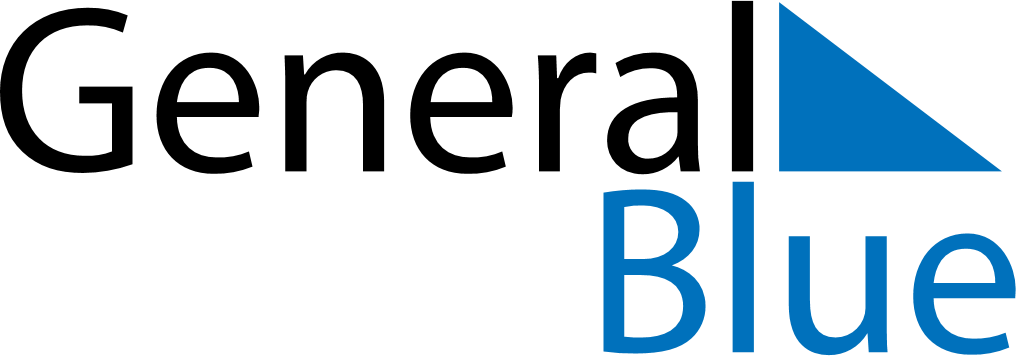 May 2030May 2030May 2030El SalvadorEl SalvadorMONTUEWEDTHUFRISATSUN12345Labour Day6789101112Soldier’s DayMother’s Day13141516171819202122232425262728293031